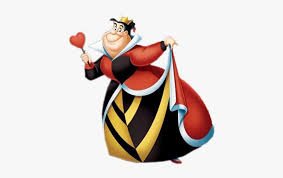 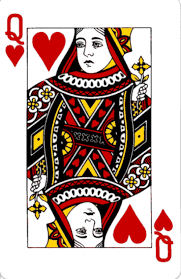 OAK FOREST RAIDERSQUEEN OF HEARTS RULES    Game board consists of 54 cards. (52 regular cards plus the 2 Jokers)Drawing will be held weekly on Thursday’s at 8:30pm at Cindy’s Pub located at 5230 W 159th St., Oak Forest, IL.Tickets are sold at Cindy’s Pub daily from open to close and ticket sales will end at 8:15pm the day of the drawing.  If there is no winner that week, immediately following the drawing, ticket sales will begin for the next week's drawing.Ticket prices are as follows: 6 tickets for $5, 12 tickets for $10 and 25 tickets for $20.  No single tickets will be sold. Must be 18 years old to purchase tickets.Players are to write their name, phone number and card position number(1-54) on each ticket.  Winner need not be present.It is the player’s responsibility to make sure that their ticket is filled out correctly and legible. If we pull a ticket and it is missing information or cannot be read it will be discarded and another ticket will be pulled. If a winning ticket does not indicate a card position number and the winner is not present, the ticket will be discarded. If the winning ticket does not indicate a card position and the winner is present, the winner will have the opportunity to select a card from the board. Please take your time and double check your tickets before turning them in. If the Queen of Hearts is drawn and the winner is present, the posted Jackpot will be split 60% to the winner and 40% to the Raiders organization.  If the winner is not present the posted Jackpot will be split 50% to the winner and 50% to the Raiders organization.If the Queen of Hearts is not drawn, the player who’s ticket is drawn will receive $20 for having their ticket drawn that week.Other payout cards besides the Queen of Hearts: 						Any other Queen besides the Queen of Hearts = $50			Any of the 2 Jokers = $100								Reset/Kill Card = $150RESET/KILL CARD is deemed as the 4 of Diamonds.  If the card is drawn any given week, that will reset the board and a brand new board will be put up but the pot will rollover.IRS Rules:​1) Winners are always required to report gambling winnings.2) Oak Forest Raiders organization is required to fill out and file a form W-2G for a winner that receives more than $1,500 for one prize. This is figured by the IRS rules that require reporting of winnings over $600 and 300 times the wager. Since we are selling the tickets 6 for $5, the Raiders organization calculated $5 x 300 to get $1,500.3) Oak Forest Raiders organization is required to fill out a W-2G and withhold federal income tax for winnings over $5,000. The Raiders organization would give the winner a net amount. Oak Forest Raiders organization keeps the taxes and pays them upfront to the IRS. The winner reports the gross winnings on their income tax and also reports the withholding.